Výukový materiál vytvořený v rámci projektu „EU peníze školám“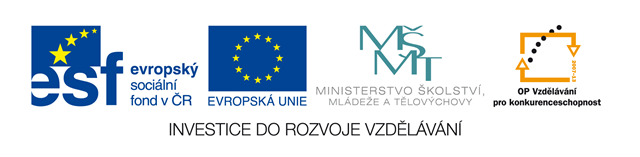 Škola: Střední škola právní – Právní akademie, s.r.o.Typ šablony:	III/2 Inovace a zkvalitnění výuky prostřednictvím ICTProjekt: 				CZ.1.07/1.5.00/34.0236Tematická oblast:	ÚčetnictvíAutor: 				Ing. Vlasta StrakováTéma: 				Test I. Číslo materiálu: 	VY_32_INOVACE_UC_19_test I.Datum tvorby: 		22. 5. 2013Anotace: 	Prezentace je určena pro žáky 2., 3. 4. ročníku SŠ, slouží k procvičení učiva a ověření znalostí žáků.Klíčová slova: 	test znalostí z účetnictví TEST I. Určete, zda následující výroky platí či nikoliv:Účty jsou pouze aktivní a pasivní.PLATÍ – NEPLATÍAktivní účet má konečný zůstatek na straně MD.	PLATÍ – NEPLATÍPřírůstek pasivního účtu je na straně MD.PLATÍ – NEPLATÍV rozvaze se nemusí rovnat strana aktiv straně pasiv.PLATÍ – NEPLATÍNákladový účet má počáteční zůstatek na straně MD.PLATÍ – NEPLATÍÚčtovat lze i bez účetního dokladu.PLATÍ – NEPLATÍÚčetní osnova má 9 účetních tříd.PLATÍ – NEPLATÍDlouhodobý majetek při používání nemění svoji podobu.PLATÍ – NEPLATÍNevyplacenou mzdu pracovníků zařazujeme mezi cizí zdroje.PLATÍ – NEPLATÍÚčtové třídy se dělí do skupin.PLATÍ – NEPLATÍV jednom ÚO se musí součet zaúčtovaných položek všech účtů na straně MD rovnat součtu zaúčtovaných položek všech účtů na straně D.PLATÍ – NEPLATÍÚčet 341 – Přímé daně slouží k zúčtování daně ze mzdy pracovníků.PLATÍ – NEPLATÍNeexistuje rozdíl mezi ceninami a cenným papíry. PLATÍ – NEPLATÍÚčet 343 – DPH má konečný zůstatek pouze na straně MD. PLATÍ – NEPLATÍÚroky mohou být pro účetní jednotku jak nákladem, tak i výnosem.PLATÍ – NEPLATÍCena pořízení a pořizovací cena jsou různá označení pro jeden pojem.PLATÍ – NEPLATÍÚčet 131 – Pořízení zboží má počáteční zůstatek na straně MD.PLATÍ – NEPLATÍSUPERÚKOLZdůvodněte svoje rozhodnutí, zda výrok platí či neplatí.ŘEŠENÍÚčty jsou pouze aktivní a pasivní.NEPLATÍAktivní účet má konečný zůstatek na straně MD.												PLATÍPřírůstek pasivního účtu je na straně MD.			NEPLATÍV rozvaze se nemusí rovnat strana aktiv straně pasiv.NEPLATÍNákladový účet má počáteční zůstatek na straně MD.NEPLATÍÚčtovat lze i bez účetního dokladu.NEPLATÍÚčetní osnova má 9 účetních tříd.NEPLATÍDlouhodobý majetek při používání nemění svoji podobu.PLATÍNevyplacenou mzdu pracovníků zařazujeme mezi cizí zdroje.PLATÍÚčtové třídy se dělí do skupin.PLATÍV jednom ÚO se musí součet zaúčtovaných položek všech účtů na straně MD rovnat součtu zaúčtovaných položek všech účtů na straně D.PLATÍÚčet 341 – Přímé daně slouží k zúčtování daně ze mzdy pracovníků.NEPLATÍNeexistuje rozdíl mezi ceninami a cenným papíry. NEPLATÍÚčet 343 – DPH má konečný zůstatek pouze na straně MD. NEPLATÍÚroky mohou být pro účetní jednotku jak nákladem, tak i výnosem.PLATÍ Cena pořízení a pořizovací cena jsou různá označení pro jeden pojem.NEPLATÍÚčet 131 – Pořízení zboží má počáteční zůstatek na straně MD.NEPLATÍZDROJEMrkosová J.: Účetnictví 2011, vydání první, Brno, Computer Press, a.s., 2011, ISBN 978-80-251-3422-1Není-li uveden zdroj, je použitý materiál z vlastních zdrojů autorky.